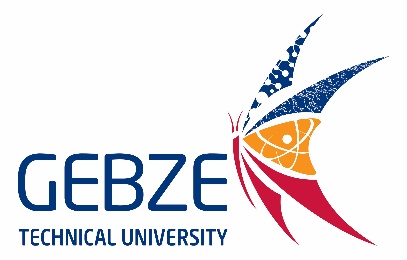 GEBZE TECHNICAL UNIVERSITYFACULTY OF ENGINEERINGDEPARTMENT OF ENVIRONMENTAL ENGINEERINGGRADUATION PROJECT Title of Your ProjectPrepared byNumber and Name-SurnameGebze, KocaeliDate (month-year)GEBZE TECHNICAL UNIVERSITYENGINEERING FACULTYDEPARTMENT OF ENVIRONMENTAL ENGINEERINGProject: ……………………………Course:Graduation Project Supervisor:………………………………Research Assistant: (if necessary)…………………………….Prepared by:Number and Name-SurnameGebze, KocaeliDate (month-year)TABLE OF CONTENTLIST OF FIGURESLIST OF TABLESABSTRACT…..INTRODUCTION………MATERIAL AND METHOD…….RESULTS AND DISCUSSION……CONCLUSION AND SUGGESTIONS……REFERENCES